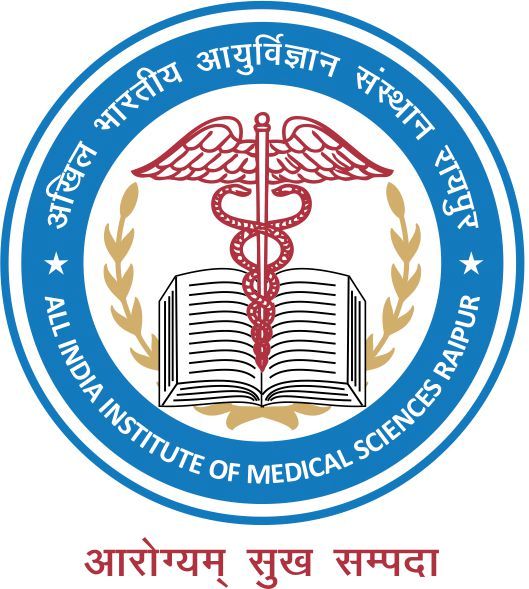 General Instructions: 	a) Tick one or more options as applicable. Mark NA if not applicableb) Attach additional sheets if required 	SECTION A - BASIC INFORMATION	ADMINISTRATIVE DETAILS(a)   Name   of   Organization:   ………………………………………………………………………………………………..........................……………………..........(b) Name of Ethics Committee: …………………………………………………………………………………………..................................………..…………(c) Name of Principal Investigator: ………………………………………………………………………………….........................………………..……………(d) Department/Division:	(e) Date of submission:(f) Type of review requested1:Exemption from review 	Expedited review 	Full committee review (g) Title of the study: ………………….........................…………………………………………………………………………………………………………………………………………………………………………………………………………………………………………………………................................………………………..…………………………………………………………………………………………………………………………………................................…………………………..Acronym/ Short title, (If any): ……………………………………………………………………………............................………………….......………(h) Protocol number (If any): ………………………………………………………	Version   number:  ……………………………….......…...………Details of Investigators:Number of studies where applicant is a:Principal Investigator at time of submission	ii) Co-Investigator at time of submission:………………………………………………………...............……….	……………………...........………………….………………...............……….....   (k) Duration of the study: …………………………………………………………………………………………………………..…………...........................………1Refer to National Ethical Guidelines for Biomedical and Health Research Involving Human Participants 2017 on Page 36 Table 4.2. for types of reviewFUNDING DETAILS AND BUDGET(a) Total estimated budget for site: …………………………………………………………………………………………………….......................……………At site…………………………….................... In India…………………………...…………… Globally ………………........…...................................(b)  Self-funding   	Institutional funding   	Funding agency (Specify) ..........………....………….....................................................…………………............................................................................................................OVERVIEW OF RESEARCH(a)      Lay  summary3  (within  300  words): ……………………..................................…………………………………………….....……………………….....................................……………………………………………………………………………………………………………………………………………………………..................................……………………………………………………………………………………………………………………………………………………………..................................……………………………………………………………………………………………………………………………………………………………..................................……………………………………………………………………………………………………………………………………………………………..................................……………………………………………………………………………………………………………………………………………………………..................................……………………………………………………………………………………………………………………………………………………………..................................……………………………………………………………………………………………………………………………………………………………..................................……………………………………………………………………………………………………………………………………………………………..................................……………………………………………………………………………………………………………………………………………………………..................................……………………………………………………………………………………………………………………………………………………………..................................……………………………………………………………………………………………………………………………………………………………..................................……………………………………………………………………………………………………………………………………………………………(b) Type of study:..........................................................................................................................................................………............…………………................METHODOLOGYSample size/ number of participants (as applicable)At site…………………………….................... In India…………………………...…………… Globally ………………........…...................................Control    group…………………………………………………………………    Study    group ……………………………….…......….........................………Justification for the sample size chosen (100 words); In case of qualitative study, mention the criteria used for saturation ...................………………………………………………………………………………………………………………………………….........................         ...............…………………………………………………………………………………………...………………………………………………….....................….......…………..................................…………………………………………………………….....……………….…………………………………………………………………………..................................…………………………………………………………….....………………….………………………………………………………………3Summarize in the simplest possible way such that a person with no prior knowledge of the subject can easily understand it.Is there an external laboratory/outsourcing involved for investigations?4	Yes  No  NA How was the scientific quality of the study assessed?Independent external review    Review by sponsor/Funder		Review within PI’s institution Review within multi-centre	                      No review	research group Date of review:Comments of scientific committee, if any (100 words)..................................……………………………………………………………………………………………………………………………………………………………..................................……………………………………………………………………………………………………………………………………………………………..................................……………………………………………………………………………………………………………………………………………………………..................................……………………………………………………………………………………………………………………………………………………………RECRUITMENT AND RESEARCH PARTICIPANTSType of participants in the study:Healthy volunteers 	Patients		Vulnerable persons/ Special groups Others		(Specify) .................................................................................................…........…………...........................Who   will   do   the   recruitment?  ……………………………………………………………………………………………………………………......................Participant recruitment methods used:Posters/	leaflets/LettersTV/Radio ads/	 Social media/ Institution websitePatients / Family/ Friends visiting hospitalsTelephone Others		(Specify) ……………………………………...................................................................................................……i. Will there be vulnerable persons / special groups involved?	Yes  No  NA ii. If yes, type of vulnerable persons / special groupsChildren under 18 yrs		Pregnant  or lactating women	 Differently abled (Mental/Physical)		Employees/Students/Nurses/Staff  Elderly		Institutionalized	 Economically and socially disadvantaged      	Refugees/Migrants/Homeless	 Terminally ill (stigmatized or rare diseases)     Any other (Specify):	 ……………………......................................................................................iii.   Provide  justification  for  inclusion/exclusion  …………………………………………………………………………..................………………..…………………………………………………………………………………………………………………………………………………………….…....……………………………………………………………………………………………………………………………………………………………………………….…....………………… iv.    Are there  any  additional  safeguards  to  protect  research  participants?..........................................................................…………………………………………………………………………………………………………………………………………………………….…....……………………………………………………………………………………………………………………………………………………………………………….…....…………………4If participant samples are sent outside for investigations, provide details of the same and attach relevant documentation such as an MTA / MoUIs there any reimbursement to the participants?	Yes  No If yes, Monetary 	Non-monetary  	Provide details……………………………………………………………………………………………….....………………………………….……………………….………………….........Are there any incentives to the participants?	Yes  No If yes, Monetary 	Non-monetary  	Provide details…………………………………………………………………………………………………………………………....................................................................….Are there any participant recruitment fees/ incentives for the study provided to the PI / Institution?If yes, Monetary 	Non-monetary  	Provide details	Yes  No ……………………………………………………………………….….…………………………………………………………………………………………………………………………………………………………………………………………...……………………………………………………….……………………….……………….…….......BENEFITS AND RISKSi.  Are there any anticipated physical/social/psychological discomforts/ risk to participants?	Yes  No If yes, categorize the level of risk5:Less than Minimal risk		Minimal risk	Minor increase over minimal risk or low risk    	More than minimal risk or  high risk	ii.  Describe  the  risk  management  strategy:   …………………………………………………………………………………......................................…………………………………………………..…………….….……………………………………………………………………………………………….....………......…………………………………………………..…………….….……………………………………………………………………………………………….....………....What are the potential benefits from the study? For the participantFor the society/community For improvement in sciencePlease describe how the benefits justify the risks …………………………………………………………………………………………..……………………………………………………………………………………….….…………………………………………………………………………………………….………………………………………………………………………………………….….……………………………………………………………………………………………….……………………………………………………………………………………….….……………………………………………………………………………………………….……………Are  adverse  events  expected  in  the  study6  ?	Yes  No    NA   Are  reporting  procedures  and  management  strategies  described  in  the  study?	Yes      No    If Yes, Specify …………………………………………………………………................................………………………………………………………………………………………......……………………………………………………….….………………………………………………………………………………………………………...................................................................................................................................................................................................................INFORMED CONSENTAre you seeking waiver of consent? If yes, please specify reasons and skip to item no. 8	Yes  No .....................………………………………………………………………………………………………………………………….…………….....…………..……………….....................………………………………………………………………………………………………………………………….…………....………………………………5For categories of risk refer to National Ethical Guidelines for Biomedical & Health Research Involving Human Participants 2017, Page 6 Table 2.16The term adverse events in this regard encompass both serious and non-serious adverse events.Version number and date of Participant Information Sheet (PIS):…………………………………......................………………………Version  number and date of  Informed  Consent  Form (ICF):……………………………………………….......................………………Type of consent planned for :Signed consent		Verbal/Oral consent		Witnessed consent	Audio-Video (AV)	consentConsent from LAR	(If so, specify from whom).....................................................Other	For children<7 yrs	parental/LAR consentVerbal assent from	 minor (7-12 yrs) along with parental consentWritten assent from	 minor (13-18 yrs) along with parental consent(specify) ..............................................................................................................................................................................................Who will obtain the informed consent?PI/Co-I 	Nurse/Counselor  	Research Staff  	Other  (Specify) ………….............................……...Any  tools  to  be  used ……………………………………………………………………………………………………………............................……………....Participant Information Sheet (PIS) and Informed Consent Form (ICF)English  	Local language  	Other  (Specify)………………………........................................……...List the languages in which translations were done ………………………………....................…………………….….……………….....……If translation has not been done, please justify …………………………………………………………….....................….….………………......Provide details of consent requirements for previously stored samples if used in the study7....................………………………………………………………………………………………………………………………….…………....………………………………Elements contained in the Participant Information Sheet(PIS) and Informed Consent Form (ICF)Simple language	Risks and discomforts	 Alternatives to participation  Right to withdraw	Benefits	Purpose and procedure	Others(Specify)	Data/ Sample sharing	Need to recontact	Confidentiality	Storage of samples	 Return of research results  Payment for participation   Compensation for study related injury  Statement that consent is voluntary	 Commercialization/ Benefit sharing	 Statement that study involves research  Use of photographs/ Identifying data  Contact information of PI and Member  Secretary of EC.........................………………………………………………………………………………………………………………………….…………....………………………………PAYMENT/COMPENSATIONWho will bear the costs related to participation and procedures8 ?PI		Institution		Sponsor		Other agencies		(specify)………………………………….......................................................................................................................................................................…Is there a provision for free treatment of research related injuries?	Yes  No  N/A If  yes,  then  who  will  provide  the  treatment? …………………………………………………………………………………………..........................Is there a provision for compensation of research related SAE?	If yes, specify.	Yes  No  N/A Sponsor		Institutional/Corpus fund		Project grant		Insurance	Is there any provision for medical treatment or management till the relatedness is determined for injury to the participants during the study period? If yes, specify.	Yes  No  N/A .........................………………………………………………………………………………………………………………………….…………………………………………Is there a provision for ancillary care for unrelated illness during the study period? If yes, please specify.Yes  No  N/A 7Information on re-consent requirements can be found at National Ethical Guidelines for Biomedical and Health Research Involving Human Participants 2017, Page 54 in Section 5.8.8Enclose undertaking from PI confirming the sameSTORAGE AND CONFIDENTIALITYIdentifying Information: Study Involves samples/data. If Yes, specify	Yes  No  NA  Anonymous/Unidentified     Anonymized:  Reversibly coded        Irreversibly coded           Identifiable  If identifiers must be retained, what additional precautions will be taken to ensure that access is limited /data is safeguarded? (e.g. data stored in a cabinet, password protected computer etc.) …………………………………………………….....…………………………………………………………………………………………………………………………..……………...............................…………………....…………………………………………………………………………………………………………………………..……………...............................…………………....…………………………………………………………………………………………………………………………..……………...............................…………………....…………………………………………………………………………………………………………………………..……………...............................………………… (b) Who will be maintaining the data pertaining to the study? …………..……….......................………………………………………………. (c) Where will the data be analyzed9 and by whom? ……………………….……………………..............................……………………………..(d) For how long will the data be stored?    ………………………………………...………………………........................…………………………………(e) Do you propose to use stored samples/data in future studies?	Yes  No  Maybe If yes, explain how you might use stored material/data in the future?.......................................................................................…………………………………………………………………………………………………………………………..……………...............................…………………....…………………………………………………………………………………………………………………………..……………...............................…………………....…………………………………………………………………………………………………………………………..……………...............................…………………PUBLICATION, BENEFIT SHARING AND IPR ISSUESWill the results of the study be reported and disseminated? If yes, specify.	Yes  No  NA .…………......……………………………………………………….….……………………………………………………………………………………………………………….…………......……………………………………………………….….………………………………………………………………………………………………………………Will you inform participants about the results of the study?	Yes  No  NA Are there any arrangements for continued provision of the intervention for participants, if effective, once the study has finished? If yes describe in brief (Max 50 words)	Yes  No  NA .…………......……………………………………………………….….……………………………………………………………………………………………………………….…………......……………………………………………………….….………………………………………………………………………………………………………………Is there any plan for post research benefit sharing with participants? If yes, specify	Yes  No  NA .…………......……………………………………………………….….……………………………………………………………………………………………………………….…………......……………………………………………………….….………………………………………………………………………………………………………………Is there any commercial value or a plan to patent/IPR issues? If yes, please provide details Yes  No  NA .…………......……………………………………………………….….………………………………………………………………………………………………………………Do you have any additional information to add in support of the application, which is not included elsewhere in the form? If yes, provide details.	Yes  No .…………......……………………………………………………….….……………………………………………………………………………………………………………….…………......……………………………………………………….….………………………………………………………………………………………………………………9For example, a data entry room, a protected computer etc.10These formats are adaptable and can be modified by the Ethics Committee members depending on their needs and requirements Acknowledgement for Receipt of Application (Copy to be provided to PI)	*For multicentre research.MTA-Material transfer agreement; CTRI-Clinical Trial Registry-India; DCGI-Drug Controller General of India; HMSC- Health Ministry’s Screening Committee; NAC-SCRT- National Apex Committee for Stem Cell Research and Therapy; IC-SCR-Institutional committee for Stem Cell Research; RCGM- Review Com-mittee on Genetic Manipulation; GEAC- Genetic Engineering Approval Committee; BARC- Bhabha Atomic Research Centre11Refer to National Ethical Guidelines for Biomedical and Health Research Involving Human Participants 2017, section 4 Page no. 35 Box 4.4(b)NameDesignation and QualificationDepartment and InstitutionAddress for communication (Include telephone/mobile, fax numbers and email id)Principal Investigator/MBBS/PG/Superspeciality student Principal Investigator/MBBS/PG/Superspeciality student Principal Investigator/MBBS/PG/Superspeciality student Principal Investigator/MBBS/PG/Superspeciality student Co-investigator/student/fellow/Guide/ Co-guideCo-investigator/student/fellow/Guide/ Co-guideCo-investigator/student/fellow/Guide/ Co-guideCo-investigator/student/fellow/Guide/ Co-guideBasic Sciences  	Clinical Trial	Cross SectionalRetrospective		Epidemiological/	Case ControlProspective		Public HealthCohortQualitative		Socio-behavioural	Systematic ReviewQuantitative		Biological samples/ DataMixed Method		Any others (Specify)11. DECLARATION (Please tick as applicable)11. DECLARATION (Please tick as applicable)I/We certify that the information provided in this application is complete and correct.I/We confirm that all investigators have approved the submitted version of proposal/related documents.I/We confirm that this study will be conducted in accordance with the latest ICMR National Ethical Guidelines for Biomedical and Health Research Involving Human Participants and other applicable regulations and guide- lines.I/We confirm that this study will be conducted in accordance with the Drugs and Cosmetics Act 1940 and its Rules 1945 as amended from time to time, GCP guidelines and other applicable regulations and guidelines.I/We will comply with all policies and guidelines of the institute and affiliated/collaborating institutions where this study will be conducted.I/We will ensure that personnel performing this study are qualified, appropriately trained and will adhere to the provisions of the EC approved protocol.I/We declare that the expenditure in case of injury related to the study will be taken care of.I/We confirm that an undertaking of what will be done with the leftover samples is provided, if applicable.I/We confirm that we shall submit any protocol amendments, adverse events report, significant deviations from protocols, progress reports and a final report and also participate in any audit of the study if needed.I/We confirm that we will maintain accurate and complete records of all aspects of the study.I/We will protect the privacy of participants and assure confidentiality of data and biological samples.I/We hereby declare that I/any of the investigators, researchers and/or close relative(s), have no conflict of interest (Financial/Non-Financial) with the sponsor(s) and outcome of study.I/We have the following conflict of interest (PI/Co-I):1.    .....................................................................................................................................................................................................2.     ....................................................................................................................................................................................................I/We declare/confirm that all necessary government approvals will be obtained as per requirements where- er applicable.Name of PI /MBBS/PG/Superspeciality student ………………....................................................................................................................................……………......................Signature: ........................……………………………….............................................................................................Name of Co-PI/Guide: .................................................................................................................................…………………………….................Signature: ........................……………………………….............................................................................................Name of Co-PI/Co-Guide: ..................................................................................................................................…………………………….................Signature: ........................……………………………….............................................................................................Name of HOD: ..................................................................................................................................…………………………….................Signature: ........................……………………………….............................................................................................Name of PI /MBBS/PG/Superspeciality student ………………....................................................................................................................................……………......................Signature: ........................……………………………….............................................................................................Name of Co-PI/Guide: .................................................................................................................................…………………………….................Signature: ........................……………………………….............................................................................................Name of Co-PI/Co-Guide: ..................................................................................................................................…………………………….................Signature: ........................……………………………….............................................................................................Name of HOD: ..................................................................................................................................…………………………….................Signature: ........................……………………………….............................................................................................12. CHECKLIST12. CHECKLIST12. CHECKLIST12. CHECKLIST12. CHECKLIST12. CHECKLIST12. CHECKLIST12. CHECKLIST12. CHECKLIST12. CHECKLIST12. CHECKLIST12. CHECKLIST12. CHECKLIST12. CHECKLISTS. NoItemsItemsItemsItemsItemsItemsItemsItemsYesNoNAEnclosure NoEC Remarks (If applicable)ADMINISTRATIVE REQUIREMENTSADMINISTRATIVE REQUIREMENTSADMINISTRATIVE REQUIREMENTSADMINISTRATIVE REQUIREMENTSADMINISTRATIVE REQUIREMENTSADMINISTRATIVE REQUIREMENTSADMINISTRATIVE REQUIREMENTSADMINISTRATIVE REQUIREMENTSADMINISTRATIVE REQUIREMENTSADMINISTRATIVE REQUIREMENTSADMINISTRATIVE REQUIREMENTSADMINISTRATIVE REQUIREMENTSADMINISTRATIVE REQUIREMENTSADMINISTRATIVE REQUIREMENTS1Cover letterCover letterCover letterCover letterCover letterCover letterCover letterCover letter2Brief CV of all InvestigatorsBrief CV of all InvestigatorsBrief CV of all InvestigatorsBrief CV of all InvestigatorsBrief CV of all InvestigatorsBrief CV of all InvestigatorsBrief CV of all InvestigatorsBrief CV of all Investigators3Good Clinical Practice (GCP) training of investigators in last 3 yearsGood Clinical Practice (GCP) training of investigators in last 3 yearsGood Clinical Practice (GCP) training of investigators in last 3 yearsGood Clinical Practice (GCP) training of investigators in last 3 yearsGood Clinical Practice (GCP) training of investigators in last 3 yearsGood Clinical Practice (GCP) training of investigators in last 3 yearsGood Clinical Practice (GCP) training of investigators in last 3 yearsGood Clinical Practice (GCP) training of investigators in last 3 years4Approval of scientific committeeApproval of scientific committeeApproval of scientific committeeApproval of scientific committeeApproval of scientific committeeApproval of scientific committeeApproval of scientific committeeApproval of scientific committee5EC clearance of other centers*EC clearance of other centers*EC clearance of other centers*EC clearance of other centers*EC clearance of other centers*EC clearance of other centers*EC clearance of other centers*EC clearance of other centers*6Agreement between collaborating partners*Agreement between collaborating partners*Agreement between collaborating partners*Agreement between collaborating partners*Agreement between collaborating partners*Agreement between collaborating partners*Agreement between collaborating partners*Agreement between collaborating partners*7MTA between collaborating partners*MTA between collaborating partners*MTA between collaborating partners*MTA between collaborating partners*MTA between collaborating partners*MTA between collaborating partners*MTA between collaborating partners*MTA between collaborating partners*8Insurance policy/certificateInsurance policy/certificateInsurance policy/certificateInsurance policy/certificateInsurance policy/certificateInsurance policy/certificateInsurance policy/certificateInsurance policy/certificate9Evidence  of  external  laboratory credentials in  case of  an externally outsourced laboratory study QA/QC certificationEvidence  of  external  laboratory credentials in  case of  an externally outsourced laboratory study QA/QC certificationEvidence  of  external  laboratory credentials in  case of  an externally outsourced laboratory study QA/QC certificationEvidence  of  external  laboratory credentials in  case of  an externally outsourced laboratory study QA/QC certificationEvidence  of  external  laboratory credentials in  case of  an externally outsourced laboratory study QA/QC certificationEvidence  of  external  laboratory credentials in  case of  an externally outsourced laboratory study QA/QC certificationEvidence  of  external  laboratory credentials in  case of  an externally outsourced laboratory study QA/QC certificationEvidence  of  external  laboratory credentials in  case of  an externally outsourced laboratory study QA/QC certification10Copy of contract or agreement signed with the sponsor or donor agencyCopy of contract or agreement signed with the sponsor or donor agencyCopy of contract or agreement signed with the sponsor or donor agencyCopy of contract or agreement signed with the sponsor or donor agencyCopy of contract or agreement signed with the sponsor or donor agencyCopy of contract or agreement signed with the sponsor or donor agencyCopy of contract or agreement signed with the sponsor or donor agencyCopy of contract or agreement signed with the sponsor or donor agency11Provide all significant previous decisions (e.g. those leading to a negative decision or modified protocol) by other ECs/Regulatory authorities for proposed study (whether in same location or elsewhere) and modification(s) to protocolProvide all significant previous decisions (e.g. those leading to a negative decision or modified protocol) by other ECs/Regulatory authorities for proposed study (whether in same location or elsewhere) and modification(s) to protocolProvide all significant previous decisions (e.g. those leading to a negative decision or modified protocol) by other ECs/Regulatory authorities for proposed study (whether in same location or elsewhere) and modification(s) to protocolProvide all significant previous decisions (e.g. those leading to a negative decision or modified protocol) by other ECs/Regulatory authorities for proposed study (whether in same location or elsewhere) and modification(s) to protocolProvide all significant previous decisions (e.g. those leading to a negative decision or modified protocol) by other ECs/Regulatory authorities for proposed study (whether in same location or elsewhere) and modification(s) to protocolProvide all significant previous decisions (e.g. those leading to a negative decision or modified protocol) by other ECs/Regulatory authorities for proposed study (whether in same location or elsewhere) and modification(s) to protocolProvide all significant previous decisions (e.g. those leading to a negative decision or modified protocol) by other ECs/Regulatory authorities for proposed study (whether in same location or elsewhere) and modification(s) to protocolProvide all significant previous decisions (e.g. those leading to a negative decision or modified protocol) by other ECs/Regulatory authorities for proposed study (whether in same location or elsewhere) and modification(s) to protocolPROPOSAL RELATEDPROPOSAL RELATEDPROPOSAL RELATEDPROPOSAL RELATEDPROPOSAL RELATEDPROPOSAL RELATEDPROPOSAL RELATEDPROPOSAL RELATEDPROPOSAL RELATEDPROPOSAL RELATEDPROPOSAL RELATEDPROPOSAL RELATEDPROPOSAL RELATEDPROPOSAL RELATED12Copy of the detailed protocol11Copy of the detailed protocol11Copy of the detailed protocol11Copy of the detailed protocol11Copy of the detailed protocol11Copy of the detailed protocol11Copy of the detailed protocol11Copy of the detailed protocol1113Investigators Brochure (If applicable for drug/ biological /device trials)Investigators Brochure (If applicable for drug/ biological /device trials)Investigators Brochure (If applicable for drug/ biological /device trials)Investigators Brochure (If applicable for drug/ biological /device trials)Investigators Brochure (If applicable for drug/ biological /device trials)Investigators Brochure (If applicable for drug/ biological /device trials)Investigators Brochure (If applicable for drug/ biological /device trials)Investigators Brochure (If applicable for drug/ biological /device trials)14Participant Information Sheet (PIS) and Participant Informed Consent Form (ICF)(English and translated)Participant Information Sheet (PIS) and Participant Informed Consent Form (ICF)(English and translated)Participant Information Sheet (PIS) and Participant Informed Consent Form (ICF)(English and translated)Participant Information Sheet (PIS) and Participant Informed Consent Form (ICF)(English and translated)Participant Information Sheet (PIS) and Participant Informed Consent Form (ICF)(English and translated)Participant Information Sheet (PIS) and Participant Informed Consent Form (ICF)(English and translated)Participant Information Sheet (PIS) and Participant Informed Consent Form (ICF)(English and translated)Participant Information Sheet (PIS) and Participant Informed Consent Form (ICF)(English and translated)15Assent form for minors (12-18 years) (English and Translated)Assent form for minors (12-18 years) (English and Translated)Assent form for minors (12-18 years) (English and Translated)Assent form for minors (12-18 years) (English and Translated)Assent form for minors (12-18 years) (English and Translated)Assent form for minors (12-18 years) (English and Translated)Assent form for minors (12-18 years) (English and Translated)Assent form for minors (12-18 years) (English and Translated)16Proforma/Questionnaire / Case Report Forms (CRF)/ Interview guides/ Guides for Focused Group Discussions (FGDs) (English and translated)Proforma/Questionnaire / Case Report Forms (CRF)/ Interview guides/ Guides for Focused Group Discussions (FGDs) (English and translated)Proforma/Questionnaire / Case Report Forms (CRF)/ Interview guides/ Guides for Focused Group Discussions (FGDs) (English and translated)Proforma/Questionnaire / Case Report Forms (CRF)/ Interview guides/ Guides for Focused Group Discussions (FGDs) (English and translated)Proforma/Questionnaire / Case Report Forms (CRF)/ Interview guides/ Guides for Focused Group Discussions (FGDs) (English and translated)Proforma/Questionnaire / Case Report Forms (CRF)/ Interview guides/ Guides for Focused Group Discussions (FGDs) (English and translated)Proforma/Questionnaire / Case Report Forms (CRF)/ Interview guides/ Guides for Focused Group Discussions (FGDs) (English and translated)Proforma/Questionnaire / Case Report Forms (CRF)/ Interview guides/ Guides for Focused Group Discussions (FGDs) (English and translated)17Advertisement/material to recruit participants (fliers, posters etc)Advertisement/material to recruit participants (fliers, posters etc)Advertisement/material to recruit participants (fliers, posters etc)Advertisement/material to recruit participants (fliers, posters etc)Advertisement/material to recruit participants (fliers, posters etc)Advertisement/material to recruit participants (fliers, posters etc)Advertisement/material to recruit participants (fliers, posters etc)Advertisement/material to recruit participants (fliers, posters etc)PERMISSION FROM GOVERNING AUTHORITIESPERMISSION FROM GOVERNING AUTHORITIESPERMISSION FROM GOVERNING AUTHORITIESPERMISSION FROM GOVERNING AUTHORITIESPERMISSION FROM GOVERNING AUTHORITIESPERMISSION FROM GOVERNING AUTHORITIESPERMISSION FROM GOVERNING AUTHORITIESPERMISSION FROM GOVERNING AUTHORITIESPERMISSION FROM GOVERNING AUTHORITIESPERMISSION FROM GOVERNING AUTHORITIESPERMISSION FROM GOVERNING AUTHORITIESPERMISSION FROM GOVERNING AUTHORITIESPERMISSION FROM GOVERNING AUTHORITIESPERMISSION FROM GOVERNING AUTHORITIESOther permissionsRequiredRequiredNot requiredNot requiredReceivedReceivedApplied dd/ mm/yyEC RemarksEC RemarksEC RemarksEC RemarksEC Remarks18CTRI19DCGI20HMSC21NAC-SCRT22ICSCR23RCGM24GEAC25BARC26Tribal Board27Others (Specify)ANY OTHER RELEVANT INFORMATION/DOCUMENTS RELATED TO THE STUDYANY OTHER RELEVANT INFORMATION/DOCUMENTS RELATED TO THE STUDYANY OTHER RELEVANT INFORMATION/DOCUMENTS RELATED TO THE STUDYANY OTHER RELEVANT INFORMATION/DOCUMENTS RELATED TO THE STUDYANY OTHER RELEVANT INFORMATION/DOCUMENTS RELATED TO THE STUDYANY OTHER RELEVANT INFORMATION/DOCUMENTS RELATED TO THE STUDYANY OTHER RELEVANT INFORMATION/DOCUMENTS RELATED TO THE STUDYANY OTHER RELEVANT INFORMATION/DOCUMENTS RELATED TO THE STUDYANY OTHER RELEVANT INFORMATION/DOCUMENTS RELATED TO THE STUDYANY OTHER RELEVANT INFORMATION/DOCUMENTS RELATED TO THE STUDYANY OTHER RELEVANT INFORMATION/DOCUMENTS RELATED TO THE STUDYANY OTHER RELEVANT INFORMATION/DOCUMENTS RELATED TO THE STUDYANY OTHER RELEVANT INFORMATION/DOCUMENTS RELATED TO THE STUDYANY OTHER RELEVANT INFORMATION/DOCUMENTS RELATED TO THE STUDYItemItemYESYESNONAEnclosure no.Enclosure no.EC remarksEC remarksEC remarksEC remarksEC remarks2829